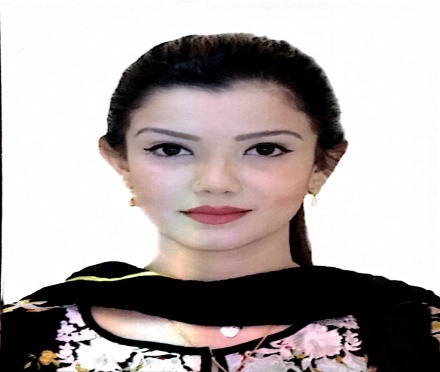 Dr. Mahreen									Email:	Mahreen.362706@2freemail.com 						                                                                         Visa Status: Husband VisaAddress: Muweilah area, Sharjah                       Nationality: PakistanMOH certified - Have valid MOH eligibility letter OBJECTIVE:To join a progressive and prestigious healthcare sector offering ample opportunities for diversified experience & enhancement of professional skills.SUMMARY:Having 4 years practice experience in all major departments of dentistry with skills and knowledge of multiple procedures and having worked in various institutions with large patient turnover, manage to provide complete dental care in limited resources and small setup as well as extensive OPD where competitive counselling and technical skills were key elements. Multiple workshops and conferences attended on training and knowledge enhancement and eager to learn more. WORK EXPERIENCE:Madina Medical Center Dental officer/ Demonstrator October 2015 – July 2016Karachi, PakistanFatima Dental ClinicGeneral Dental Practitioner July 2012 – August 2015 Karachi, PakistanBaqai Dental College & Hospital 
Residency officer
March 2013 – April 2014 Karachi, PakistanCLINICAL SKILLS:Excellent patient management, Diagnostic & Therapeutic consultancy, Radiograph interpretation & processingSurgical & nonsurgical procedures, Trauma Case Management, Third molar extraction, Gingivectomy, Alveoloplasty , Suturing of intraoral wounds, Operculum management, RSI, Incision and drainage, Cyst & tumour managementAppropriate prescription writing and Post-Operative guidanceProsthesis planning , Crown & Bridge design, Cantilever prosthesis design, Partial removable denture design, Complete denture fabrication, Over-Denture, Immediate dentures & Denture repair, VeneersPaediatric patient management, Vital & Non-vital pulp therapy, Extraction under LA, Habit breaking management & Space loss managementRestorative & Endodontics procedures, 3rd molar RCT, Apicectomy, Cavity preparation & Filling(all types) Smile & Esthetical management , In-Office teeth bleaching Cosmetic dentistry procedures, Teeth whitening & polishing, Diastema closure & Smile analysis Orthodontic wiring, Bracketing, Bonding, Class 2/Class3 case management, Retainer design, Cephalometric analysis & treatment planningOutstanding case records in Endodontics, Orthodontics, Periodontics & surgeryACADEMIC QUALIFICATION:  GraduationBachelor in Dentistry - BDS              Baqai Dental College, Baqai Medical University – 2012              Karachi, PakistanIntermediatePre Medical
PAF Degree College – 2008Karachi, Pakistan  CERTIFICATES & VOLUNTEER EXPERIENCE:Participated in BASIC SURGICAL SKILLS WORKSHOP at Baqai Medical UniversityParticipated in Asian Congress on Dental Education at Expo Center Basic Life Support Program CertifiedParticipated in Symposium 2012 at Baqai Dental collegeParticipated in the Master Dentistry Season 1 sessionsParticipated in 1st Primary health care Conference at DOW Ojha campusLocal School Visits For Oral health Awareness ProgramsPhilanthropic work for EDHI center & Kashaan-e-Atfaal. RESEARCH WORK:Retrospective study On Over Prescription of Antibiotics in General PracticeClinical study On Allotransplants in DentistryACHIEVEMENTS: Awarded by SHAHEEN FOUNDATION for obtaining position in 9th GradeWon Poster competition at Baqai symposium on Dental healthChief Co-Editor in School magazine "AKS"Awarded 2nd position in Inter School Throw ball Championship.Vice-President of college magazine “Reflections”Awarded by Metropolitan Health club as an outstanding swimmerCOMPUTER & OTHER SKILLS:M.S OFFICE		     :	Word, Excel, Power Point, OutlookLanguages		     :	English & UrduFreelancing		     :	Content Writing & Editing Fine Arts		     :	Sketching & PaintingPERSONAL PROFILE:Religion			:	MuslimMarital Status		:	MarriedDate of Birth		:	06-06-1988PERSONAL  INTEREST:Yoga SwimmingReadingTravelling  REFERENCE:    Will be furnished upon request.